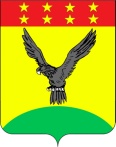 ПОСТАНОВЛЕНИЕАДМИНИСТРАЦИИ БРАТСКОГО СЕЛЬСКОГО ПОСЕЛЕНИЯ ТИХОРЕЦКОГО РАЙОНАот 10.03.2016                                                                                                         № 25поселок БратскийО конкурсе на право размещения нестационарных торговых объектов на территории Братского сельского поселения Тихорецкого района В соответствии с Федеральным законом от 28 декабря 2009 года                   № 381-ФЗ «Об основах государственного регулирования торговой деятельности в Российской Федерации», Законом Краснодарского края от              31 мая 2005 года № 879-КЗ «О государственной политике Краснодарского края в сфере торговой деятельности», в целях обеспечения единого порядка размещения нестационарных торговых объектов на территории Братского сельского поселения Тихорецкого района, устойчивого развития территорий, а также создания равных возможностей для реализации прав хозяйствующих субъектов на осуществление торговой деятельности, предоставления услуг населению  п о с т а н о в л я ю:1. Утвердить:1)Положение о конкурсе на право размещения нестационарных торговых объектов на территории Братского сельского поселения Тихорецкого района (приложение № 1);2)методику определения стартового размера финансового предложения на право размещения нестационарных торговых объектов на территории Братского сельского поселении Тихорецкого района (приложение № 2);3)форму договора о предоставлении права размещения нестационарных торговых объектов на территории Братского сельского поселения Тихорецкого района (приложение № 3);2.Специалисту 1 категории администрации Братского сельского поселения Тихорецкого района О.Г.Лесной обеспечить обнародование настоящего постановление в установленном порядке, разместить на официальном сайте администрации Братского сельского поселения Тихорецкого района в информационно-телекоммуникационной сети «Интернет».3.Контроль за выполнением настоящего постановления оставляю за собой.4.Постановление вступает в силу со дня его обнародования. Глава Братского сельского поселения Тихорецкого района                                                                               Т.П.Шпилько